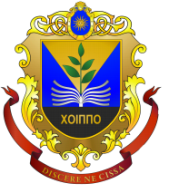 МІНІСТЕРСТВО ОСВІТИ І НАУКИУКРАЇНИХМЕЛЬНИЦЬКА ОБЛАСНА РАДАХМЕЛЬНИЦЬКИЙ ОБЛАСНИЙ ІНСТИТУТ ПІСЛЯДИПЛОМНОЇ ПЕДАГОГІЧНОЇ ОСВІТИ29000, м. Хмельницький, вул. Озерна, 14E-mail: hmoippo@i.ua, телефон/факс (0382) 77-63-20, код ЄДРПОУ 02139802ІНФОРМАЦІЙНИЙ ЛИСТШановні колеги! Запрошуємо Вас до участі у роботі обласної науково-практичної конференції  «Шкільна освіта Хмельниччини: психолого-педагогічний супровід модернізаційних процесів».Конференція відбудеться 23 листопада 2016 року в приміщенні Хмельницького обласного інституту післядипломної педагогічної освіти за адресою м. Хмельницький, вул. Озерна, 14 (ауд. 117 – мала актова зала).Реєстрація учасників із 900 до 1000. Початок о 10 годині. До участі запрошуються: науковці, керівники загальноосвітніх навчальних закладів (ЗНЗ), науково-педагогічні працівники, педагогічні працівники ЗНЗ, практичні психологи, соціальні педагоги ЗНЗ, працівники науково-методичних центрів і методкабінетів, педагогічні працівники, що працюють з дітьми із особливостями психофізичного розвитку за інклюзивною формою.Участь у конференції безкоштовна.Робоча мова конференції – українська.Основні напрями роботи конференції:Психологічні проблеми сучасної освіти(психологічна парадигма сучасної освіти; напрями зміни та самозміни сучасного вчителя; сучасні підручники та когнітивні можливості дитини ; проблеми професійного вигоряння).Психологічний супровід школярів, вчителів та батьків(вікові психофізіологічні особливості – акценти розвитку; роль батьків у розв’язанні проблем навчання та виховання учнів; психологія особистісного та професійного розвитку педагогічного працівника у зрілому віці; проблеми професійного вигоряння; психологічні засади забезпечення здоров’язберігаючого освітнього простору у ЗНЗ).Розвивальне навчання учнів в особистісно орієнтованій парадигмі(психологічний супровід інноваційної діяльності педагога; психологічний супровід зміни пріоритетів сучасної освіти; диференціація та індивідуалізація навчально-виховного процесу).Психологічний та соціальний супровід дітей, постраждалих внаслідок АТО, та їх батьків.Форми, методи та засоби продуктивної педагогіки(моніторингові та діагностичні дослідження; інноваційні програми та проекти, форми, методи та засоби навчання, виховання, розвитку, соціалізації особистості, роль громадського управління та батьків; розробки уроків та позаурочних занять; здоров’язбережувальні технології; технології оцінювання; запровадження ідей українських педагогів у практику роботи школи тощо).Педагог як суб’єкт модернізаційних процесів в освіті(роль вчителя в інноваційних процесах; зміст, форми, методи та засоби вдосконалення кваліфікації, методичної роботи з вчителями; формальна та неформальна освіта дорослих тощо).Інклюзивна освіта на Хмельниччині: проблеми впровадження та перспективи розвитку(соціально-педагогічна робота в закладах освіти інклюзивної орієнтації; психолого-педагогічний супровід навчання та виховання дітей з ООП в умовах інклюзії; адаптація ЗНЗ до впровадження інклюзивного навчання; соціально-психологічна адаптація дітей з особливими освітніми потребами до навчання у ЗНЗ; робота з батьками як одна з умов здійснення успішної інклюзії).Матеріали конференції буде включено до збірника (в електронному та друкованому форматах). Вартість публікації у друкованому варіанті (для бажаючих) включає лише поліграфічні витрати (орієнтовно 70 грн. за друкований збірник). Учасники отримають сертифікат про участь в конференції.Заявки щодо участі в конференції (Додаток 1), статті, оформлені згідно з вимогами до їх оформлення (Додаток 2) надсилаються в електронному вигляді до 14.11.2016 року на ел. адресу – kaf_ped_hoippo@i.ua. Назва файлу – прізвище автора (напр. Іваненко_заявка; Іваненко_стаття)Оргкомітет має право відхилити статті, які не відповідають вимогам оформлення, грамотності або мають суто компілятивний характер.Відповідальність за зміст статей  несе автор.За бажанням можна отримати консультативну та організаційну допомогу в контактної особи.Увага! Учасники конференції  можуть запропонувати власний авторський майстер-клас або міні-тренінг (до 15 хв.). Для цього потрібно до 14 листопада попередньо зв’язатись із контактною особою для уточнення (Войтович Г.І.).Орієнтовна структурно-часова модель секційного засідання9.00 – 10.00 – реєстрація учасників секційного засідання10.00 – 11.30 – пленарне засідання11.30 – 12.00 – перерва 12.00 – 14.30 – робота секцій14.30 – 15.00 – підведення підсумків роботиРегламент Доповіді, виступи на пленарному засіданні – до 15 хв.Виступи учасників секційних засідань – до 10 хвилин.Контактна адреса: 29027, м. Хмельницький, вул. Озерна, 14. Хмельницький обласний інститут післядипломної педагогічної освіти. 
(каб. 204, 201);Контактні особи:Гулеватий Андрій Анатолійович, моб.тел 0982148825, e-mail: gula@ukr.netВойтович Галина Іванівна, моб.тел 0963742794 (організація майстер-класів, міні-тренінгів).										ОргкомітетДодаток 1Заявка учасника конференціїДодаток 2Вимоги до оформлення матеріалів конференціїПараметри матеріалу, що подається:обсяг у форматі А-4 – до 7 повних стор.; текстовий редактор Word; шрифт – Arial; кегель – 12; інтервал – 1,0;  поля: ліве, праве –20 мм, нижнє, верхнє – 15 мм; у правому верхньому кутку першої сторінки розміщується інформація: прізвище та ініціали автора (жирним шрифтом), науковий ступінь, вчене звання (нежирним шрифтом), посада (нежирним шрифтом). Відступ – 90 мм, вирівнювання тексту – правостороннє; через інтервал – назва статті (жирним шрифтом), вирівнювання тексту – по центру; через інтервал – анотація (до 3 речень) і ключові слова (до 8 слів) українською мовою;через інтервал – текст статті(повинен містити такі елементи: вступ, основна частина з посиланнями на літературні джерела, висновки); вирівнювання тексту – за шириною; відступ першого рядка – 1,25 см (табуляція не допускається), виділяти окремо словами «вступ», «основна частина», «висновки» не потрібно;через інтервал – список використаних джерел та літератури в алфавітному порядку, оформлений згідно з ДСТУ ГОСТ 7.1:2006 (Бюлетень ВАК України. – 2009. – №5. – С.26-30); рисунки, схеми, таблиці повинні бути згруповані як єдиний об'єкт;нумерацію сторінок не зазначати;матеріал подавати українською мовою.Зразок оформлення посилання на літературу в тексті: [2, с.133–136], [2; 3], [4].Оргкомітет має право відхилити статті, які не відповідають вимогам оформлення, грамотності або мають суто компілятивний характер.Додаток 3Зразок оформлення статтіПрізвище, ім’я та по батьковіВчений ступінь, званняНазва навчального закладу, установи, організаціїПосада Контактний телефонЕ-mailФорма участі:Бажаю виступити з доповіддю / повідомленнямТак / ніБажаю бути присутнім, але не планую виступТак / ніБажаю лише опублікувати статтюТак / ніНазва статтіЕлектронна адреса, ПІБ та керівна посада особи ( директора, начальника РМК, управління освіти тощо ) для надсилання листів-викликів ( лише для доповідачів-учасників конференції в разі необхідності )Потреба в обладнанні (вкажіть необхідне)Комп’ютер, проектор, колонки, електронна дошкаДаю згоду на друк матеріалів конференції, які надіслано на електронну поштову скриню оргкомітету та використання персональних данихДаю згоду на друк матеріалів конференції, які надіслано на електронну поштову скриню оргкомітету та використання персональних данихІванов І.І., практичний психолог Іванковецької ЗОШ І-ІІІ ст.Формування психологічної готовності педагогадо інноваційної діяльностіАнотація. ……..Ключові слова:……..Текст статті…Список використаних джерел та літератури